Муниципальное  бюджетное образовательное учреждениесредняя общеобразовательная школа  № 1 с.п. «Село Хурба»Рабочая программа внеурочной деятельностипо курсу «Мир профессий» (социальное направление)3 классРабочая программа составлена на основефедерального государственного образовательного стандарта. (приказ Министерства образования и науки РФ от 06.10.2009г. № 373 «Об утверждении федерального государственного образовательного стандарта начального общего образования»),требований к программам дополнительного образования детей (письмо Министерства образования и науки Российской Федерации  от 11.12.2006 г.  № 06-1844).Григорьев Д. В., Степанов П. В. Внеурочная деятельность школьников. Методический конструктор. Пособие для учителя. – М.: Просвещение, .;  Данилюк А. Я., Кондаков А. М., Тишков В. А. Концепция духовно-нравственного развития и воспитания личности гражданина России. – М.: Просвещение, .; Прлипская Е. В. , Сухаревская Е. Ю. Мир профессий. Развивающий курс для младших школьников: Методическое пособие для учителя /Под общей ред. Т. С. Есаян. – Ростов н/Д. : «Издательство БАРО_ПРЕСС, 2008. – 160с.Составитель: учитель начальных классов                                                                                                                                                                                                   БулецаН.Н.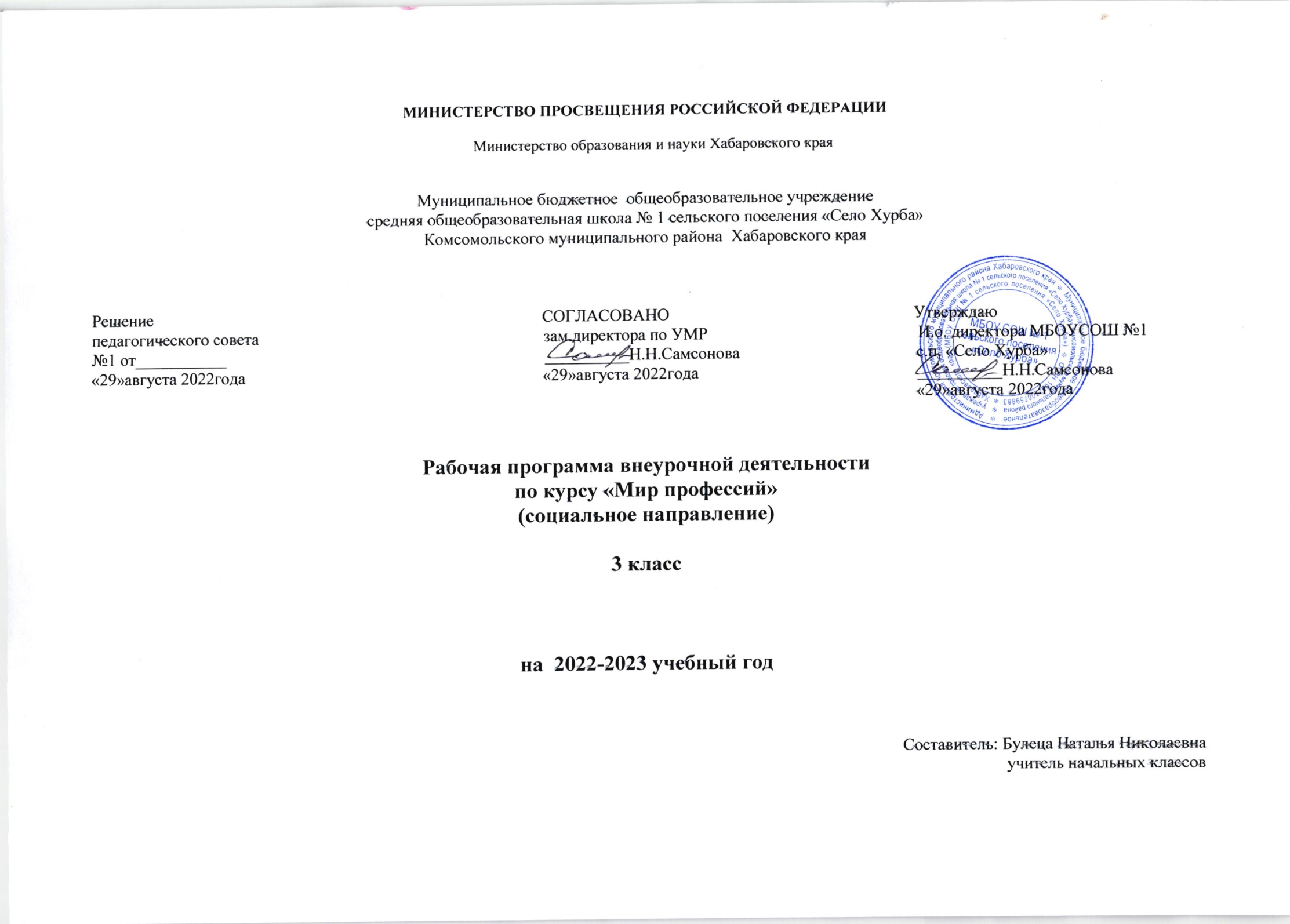 Пояснительная записка.Программа разработана на основе Федерального государственного образовательного стандарта начального общего образования, Концепции духовно-нравственного развития и воспитания личности гражданина России, планируемых результатов начального общего образования, с учетом авторской программы Е.Ю. Сухаревской «Мир профессий». О множестве профессий школьники практически не имеют информации, поэтому знакомство с миром профессий начинается в начальной школе.    Курс «Мир профессий» реализует общеинтеллектуальное и социальное направления во внеурочной деятельности.В жизни каждого человека профессиональная деятельность занимает важное место. С первых шагов ребенка родители задумываются о его будущем, внимательно следят за интересами и склонностями своего ребенка, стараясь предопределить его профессиональную судьбу. Учеба в школе выявляет избирательное отношение школьника к разным учебным предметам; у отдельных детей очень рано обнаруживается интерес к некоторым из них, склонность к определенному виду деятельности: изобразительной, музыкальной, конструктивной и т.д.     Перед младшими школьниками не стоит проблема выбора профессии. Но поскольку профессиональное самоопределение взаимосвязано с развитием личности на всех возрастных этапах, то младший школьный возраст можно рассматривать как подготовительный, закладывающий основы для профессионального самоопределения в будущем. Представления о профессиях у ребенка 7-10 лет ограничены его пока небогатым жизненным опытом – работа мамы и папы, воспитателя в детском  саду и учителя в школе, профессии летчика, милиционера, разведчика, но об этих так или иначе знакомых профессиях дети знают, как правило, мало и весьма поверхностно.         Между тем, в современном мире существует огромное  количество видов труда. Ориентация в этом океане человеческих занятий  является важнейшим звеном социальной адаптации ребенка.       Стадия конкретно-наглядных представлений о мире труда и профессий берет свое начало в возрасте становления самосознания как такового – в 2,5–3  года и продолжается вплоть до начала подросткового возраста (10–12 лет). В  процессе развития ребенок насыщает свое сознание разнообразными  представлениями о мире профессий. Он в символической форме пытается  проиграть действия шофера, медсестры, учителя, бухгалтера и др.,  основываясь на наблюдении за взрослыми. В начальной школе, когда учебно- познавательная деятельность становится ведущей, то есть определяющей развитие школьника, важно формировать его представления о различных профессиях и о труде. Некоторые элементы профессиональной деятельности  ему еще трудно понять, но в каждой профессии есть область, которую можно  представить на основе наглядных образов, конкретных ситуаций из жизни,  историй, впечатлений работника. 29    	На этой стадии создается определенная наглядная основа, на которой  базируется дальнейшее развитие профессионального самосознания. Именно  поэтому очень важно создать максимально разнообразную палитру  впечатлений о мире труда и профессий, чтобы затем, на основе этого  материала, ребенок мог анализировать профессиональную сферу более  осмысленно и чувствовать себя более уверенно.   	Четкая осознанность актуальности данной проблемы, ее способность  расширять образовательное пространство образовательной организации и инициировать саморазвитие личности учащегося, обусловила выбор темы программы.     	Решение данных проблем позволит оптимизировать учебный процесс,  направленный на предпрофильное образование, сделает учебу в школе  единым преемственным образовательным процессом.Цель курса: развитие познавательных способностей учащихся на основе  создания максимально разнообразных впечатлений о мире профессий и значимости труда в жизни человека.Задачи:1. Познакомить учащихся с разнообразием мира профессий.2. Формировать конкретно-наглядные представления о существенных  сторонах профессии.3. Развивать интеллектуальные и творческие возможности детей. 4. Расширять знания детей о мире профессий и профессиональных  качествах; в доступной форме познакомить с содержанием различных профессий.5. Углублять знания о том, что люди должны делать и знать, чтобы научиться определенной профессии, обогащать речь детей профессиональной лексикой.6. Стимулировать проявление отрицательного отношения к лени и небрежности в труде и учебе, не бережливости и равнодушию к результатам труда людей.7. Воспитывать уважительное отношение к людям различных профессий и результатам их труда, понимание его роли в жизни человека.8. Формировать способность к духовному развитию, реализации творческого потенциала в учебно-игровой, предметно-продуктивной, социально ориентированной деятельности на основе нравственных установок и моральных норм, непрерывного образования, самовоспитания и универсальной духовно-нравственной компетенции — «становиться лучше».9. Формировать основы нравственного самосознания личности (совести) —способности младшего школьника формулировать собственные нравственные обязательства, осуществлять нравственный самоконтроль, требовать от себя выполнения моральных норм, давать нравственную оценку своим и чужим поступкам.10. Развивать трудолюбие, способность к преодолению трудностей, целеустремлённость и настойчивость в достижении результата.11. Развивать навыки организации и осуществления сотрудничества с педагогами, сверстниками, родителями, старшими детьми в решении общих проблем;12. Укреплять доверие к другим людям;13. Развивать доброжелательность и эмоциональную отзывчивость, понимание других людей и сопереживание им, формировать у учащихся уважительное отношение к родителям.Актуальность курса продиктована следующими открывающимися возможностями для учащихся: расширить свой кругозор, представления о мире профессий, исследовать свои способности применительно к рассматриваемой профессии, тренировать различные виды своих способностей.2.Содержание программы. Общая характеристика программы.    	Содержание определяется возрастными особенностями младших школьников. Каждое занятие внеурочной деятельности имеет тематическое наполнение, связанное с рассмотрением определенной профессии. Учащиеся имеют возможность расширить свой кругозор, представления о мире профессий, а также исследовать свои способности применительно к рассматриваемой профессии. Программа внеурочной деятельности «Мир профессий» построена таким образом, что представляет возможность учащимся тренировать различные виды своих способностей. Ребенок становится заинтересованным субъектом в развитии своих способностей. Занятия, проводятся в активной форме: игры, дискуссии, конкурсы, викторины, с элементами творчества и самостоятельного поиска знаний. Это способствует формированию учебно-познавательных мотивов, потребности в творческой деятельности, развитию кругозора у учащихся.   	Начало школьного обучения делает учебно-познавательную деятельность ведущей, открывает возможности освоения знаний о мире профессий через печатное слово. Ознакомление с миром профессий, их социальной значимостью и содержанием есть немаловажная составляющая системного знания. Вместе с тем развитие представлений о профессиональной деятельности людей происходит с помощью наглядных средств, в практической деятельности и на основе ярких примеров и жизненных ситуаций. Вот почему важно обогащать впечатления младших школьников о мире профессий, практиковать обсуждение проблемных вопросов и создание творческих проектов, анализировать деятельность людей различных профессий.     Программа данного курса рассчитана на реализацию среди учащихся начальной школы и призвана формировать учебно-познавательные мотивы младших школьников, дать возможность испытать себя в приближённой к реальности игровой ситуации. Предполагается  средствами материала  программы формировать целостное знание, потребность в творческой  деятельности, развивать интеллектуальные и творческие возможности ребёнка  при получении начального общего образования.    Основным методом реализации программы является метод проблемного обучения, позволяющий путём создания проблемных ситуаций, с помощью  информационных вопросов и гибкого их обсуждения повысить заинтересованность учащихся в тематике занятий. Каждое занятие имеет  тематическое наполнение, связанное с рассмотрением определённой  профессии, поэтому дети имеют возможность расширить свои представления  о мире профессий, а также в силу возрастных возможностей исследовать свои  способности применительно к рассматриваемой профессии.    Внеурочная деятельность способствует накоплению непосредственных жизненных впечатлений учащихся о тех или иных профессиях, что обеспечивает начало формирования гражданственного патриотического отношения к среде обитания и проживания и осознанных профессиональных интересов, а также построения образа «Я» в конкретной профессии. Таким образом, виды деятельности учащихся носят, прежде всего, поисково- исследовательский, проблемный и творческий характер. Одним из направлений социализации личности младшего школьника является воспитание трудолюбия, творческого отношения к учению, труду, жизни.    В процессе изучения учебных предметов, курсов и проведения  внеурочных мероприятий учащиеся получают первоначальные представления о роли знаний, труда и значении творчества в жизни человека и общества: - участвуют в экскурсиях на производственные предприятия, по микрорайону,  городу, в ходе которых знакомятся с различными видами труда, встречаются с  представителями разных профессий;- узнают о профессиях своих родителей и прародителей, участвуют в  организации и проведении презентаций “Труд наших родных”;- получают первоначальные навыки сотрудничества, ролевого взаимодействия со сверстниками, старшими детьми, взрослыми в учебно-трудовой деятельности (в ходе сюжетно-ролевых экономических игр, посредством создания игровых ситуаций по мотивам различных профессий, проведения внеурочных мероприятий (праздники труда, ярмарки, конкурсы, города мастеров, организация детских фирм), раскрывающих перед детьми широкий спектр профессиональной и трудовой деятельности);- приобретают опыт уважительного и творческого отношения к учебному труду (посредством презентации учебных и творческих достижений, стимулирования творческого учебного труда, предоставления обучающимся возможностей творческой инициативы в учебном труде);- учатся творчески применять знания, полученные при изучении учебных предметов на практике;- приобретают начальный опыт участия в различных видах общественно полезной деятельности на базе образовательного учреждения и взаимодействующих с ним учреждений дополнительного образования;- приобретают умения и навыки самообслуживания в школе и дома;- участвуют во встречах и беседах с выпускниками своей школы, знакомятся с биографиями выпускников, показавших достойные примеры высокого профессионализма, творческого отношения к труду и жизни.Содержание курса строится на идее равного уважения к разным видам труда, включая виды трудовой деятельности, соответствующие рабочим и массовым профессиям.     Теоретической основой воспитания у младших школьников трудолюбия, творческого отношения к учению, труду, жизни является сформулированный Л.С. Выготским механизм интериоризации: личностные качества ребенка формируются извне внутрь. Сначала он наблюдает за деятельностью людей, затем пытается ее воспроизвести, далее привычно использует и преобразовывает во внутренние личностные способности. С этих позиций опыт — это заимствованные образцы творческой активности, которые переходят во внутренний план личности, становятся нормой в ее действиях и поведении.     Значимым аспектом воспитания будущего труженика является формирование продуктивного опыта в профориентационной работе на пропедевтическом этапе профессионального самоопределения. Продуктивный опыт младшего школьника — интегративное и динамичное личностное качество, обеспечивающее проявление субъектной позиции ребенка, ориентированной на преобразовательную деятельность по созданию субъективно нового и общественно ценного продукта, имеющего эмоциональную привлекательность.    Занятия проводятся в форме экскурсий, встреч с представителями различных профессий, кружков, защит проектов, диспутов, соревнований, поисковых исследований. В развитии потенциала учащихся принимают участие их родители. При организации внеурочной деятельности учащихся образовательная организация использует возможности образовательных организаций дополнительного образования детей, организаций культуры.3. Описание ценностных ориентиров содержания программы.Ценность труда и творчества. Труд – естественное условие человеческой жизни, состояние нормального человеческого существования. Особую роль в развитии трудолюбия ребёнка играет его учебная деятельность. В процессе её организации у ребёнка развиваются организованность, целеустремлённость, ответственность, самостоятельность, формируется ценностное отношение к труду в целом.Ценность человечества. Осознание ребёнком себя не только гражданином России, но и частью мирового сообщества, для существования и прогресса которого необходимы мир, сотрудничество, толерантность, уважение к людям. Ценность гражданственности и патриотизма – осознание себя как члена общества, народа, представителя страны, государства; чувство ответственности за настоящее и будущее; интерес к своей стране: её истории, языку, культуре, её жизни и её народу.Ценность общения – понимание важности общения как значимой составляющей жизни общества, как одного из основополагающих элементов культуры.4. Место программыПрограмма внеурочной деятельности по общекультурному направлению «Мир профессий» предназначена для обучающихся 1-4 классов, с учётом реализации её учителями начальных классов, занимающимися вопросами профессионального просветительства, профориентационной работой, социальной адаптацией детей в возрасте от 7 до 11 лет. Данная программа рассчитана на проведение 1 часа в неделю: 1 класс — 33 ч. в год, 2-4 классы - 34 ч. в год.Планируемые результаты.      В ходе реализации программы обучающиеся должны овладевать специальными знаниями, умениями и навыками. К ним относятся:- когнитивные – знания обучающихся о труде, о мире профессий;- мотивационно-личностные – отношение к труду, интерес к профессиям, желание овладеть какой-либо профессиональной деятельностью;- поведенческие - навыки трудовой деятельности, ответственность, дисциплинированность, самостоятельность в труде.Метапредметными результатами программы внеурочной деятельности по социальному направлению «Кем быть?» - является формирование следующих универсальных учебных действий (УУД):1.Регулятивные УУД:- Учить высказывать своё предположение (версию) на основе работы с иллюстрацией, учить работать по предложенному учителем плану.- Средством формирования этих действий служит технология проблемного диалога на этапе изучения нового материала.- Учиться совместно с учителем и другими учениками давать эмоциональную оценку деятельности класса на уроке.- Средством формирования этих действий служит технология оценивания образовательных достижений (учебных успехов).Познавательные УУД:-Перерабатывать полученную информацию: делать выводы в результате совместной работы всего класса.-Преобразовывать информацию из одной формы в другую: составлять рассказы на основе простейших моделей (предметных, рисунков, схематических рисунков, схем); находить и формулировать решение задачи с помощью простейших моделей (предметных, рисунков, схематических рисунков).Коммуникативные УУД:- Умение донести свою позицию до других: оформлять свою мысль в устной и письменной речи (на уровне одного предложения или небольшого текста).- Слушать и понимать речь других.- Средством формирования этих действий служит технология проблемного диалога (побуждающий и подводящий диалог).- Совместно договариваться о правилах общения и поведения в школе и следовать им.Учиться выполнять различные роли в группе (лидера, исполнителя, критика). Средством формирования этих действий служит организация работы в парах и малых группах.Используемая литература:Багрова О.Е., Федоркина Н.Г. Введение в мир профессий. Кассные часы, игры, конкурсы. 1-4 классы: Волгоград, 2009 г.Прилипская Е.В.,Сухаревская Е.Ю. «Мир профессий»: Ростов-на Дону, издательство ИПК и ПРО,2008 гРазвитие интеллектуальных способностей школьника. Тихомирова Л.Ф., Ярославль, «Академия развития».Развитие творческого мышления детей. Симановский А.Э.: Ярославль, «Академия развития»   5.Сборник тестов и упражнений для развития ваших творческих способностей. Винокурова Н.: Москва, «ИМПЭТО» Календарно – тематическое планирование 3класс«Страна, в которой я живу».РазделУчебная темаКоличество часов1.  «Человек – человек».Наше питание. Профессии  «повар», «кондитер» и др. Формирование здорового образа жизни. 8 часов2. «Человек – природа». Мы- часть природы. Знакомство с растительным и животным миром.  «Красная книга». Проблемы экологии.8 часов3.  «Человек – техника».Предприятия нашего города, нашей страны.8 часов4. «Человек – художественный образ».Что такое архитектура? Профессии : «архитектор», «строитель», каменщик», «плиточник» и.др.10 часов Всего:34 часа34 часа№ п/пДата проведения.по плану/факт.Тема. Кол-во часов.Элементы  содержания.«Человек – человек» - 8 часов.«Человек – человек» - 8 часов.«Человек – человек» - 8 часов.«Человек – человек» - 8 часов.«Человек – человек» - 8 часов.1.Наше питание.Развивающее занятие: профессия «повар», «кондитер».1Азбука профессий. Проблемная ситуация: зачем человек трудится? Дискуссия. Знакомые профессии. Учебные предметы, необходимые для овладения профессией.Практическая работа. Понятия: «труд», «профессия». 2.Наше питание. Познавательная игра «Русская  хозяюшка».1Сбор и структурирование информации.Значение профессии. др. Значение профессии. Выпечка. Пирог. Мучные изделия прошлого и настоящего. Сказочные пироги. Гимн хлебу.3.Наше питание. Урок – аукцион «Скатерть самобранка».1Значение профессии. Знания, умения. Выносливость. Меню. Блюда. Рецепты. Сервировка стола. Практическая работа.4.Формирование здорового образа жизни. 1Сбор информации, структурирование информации.5.Формирование здорового образа жизни. Экскурсия в школьный буфет.1Задавать вопросы.Участвовать в работе группы, распределять  роли, договариваться друг с другом. Применить полученные знания и умения на уроках в жизни.6.«Осенние посиделки» Пробуем себя в роли кулинаров. 1Подготовка и презентация творческого проекта  «Книга кулинарных рецептов».7.«Осенние посиделки» Пробуем себя в роли кулинаров. 1Подготовка и презентация творческого проекта  «Книга кулинарных рецептов».8.«Осенние посиделки» Пробуем себя в роли кулинаров. 1Подготовка и презентация творческого проекта  «Книга кулинарных рецептов».«Человек – природа» - 8 часов.«Человек – природа» - 8 часов.«Человек – природа» - 8 часов.«Человек – природа» - 8 часов.«Человек – природа» - 8 часов.9.Мы- часть природы. Развивающее занятие «Сказочный мир подводного царства».1Сбор информации, структурирование информации. Развивающие занятия:«Сказочный мир подводного царства»«По заповедным местам Кавказа» .Викторины.10.Мы- часть природы. Развивающее занятие «По заповедным местам Кавказа».1Сбор информации, структурирование информации. Развивающие занятия:«Сказочный мир подводного царства»«По заповедным местам Кавказа» .Викторины.11.Знакомство с растительным и животным миром. 1Экскурсия в парк, на реку. Наблюдение за животными нашей местности.Выделять главное, сравнивать, выражать своё отношение и представлять её в виде устного или письменного текста, рисунка, компьютерной презентации. ОБЖ – безопасное поведение с домашними и дикими животными.Познакомить с диким животным  миром Хабаровского края.Познакомить уч-ся с Красной книгой Хабаровского края , с растениями и животными, которые в неё внесены. Познакомить уч-ся с многообразием форм охраны природы: заповедники и заказники, национальные парки, ботанические сады, зоопарки, питомники редких животных РО. «Экологический суд»: пробуем себя в роли защитников животных. Подготовка и презентация творческого проекта «Экологический суд»:  Рисование,  лепка из соленого теста животных и растений. Роль растений в жизни человека Презентация «Они с нами рядом». Уход (полив, рыхление, посадка) комнатных растений. Составление памятки по уходу за комнатными растениями. Выделять главное, сравнивать, выражать своё отношение к проблеме  и представлять её в виде устного или письменного текста, рисунка, компьютерной презентации. Участвовать в работе группы, распределять  роли, договариваться друг с другом. Применить полученные знания и умения на уроках в жизни.12.Красная книга. Проблемы экологии. 1Экскурсия в парк, на реку. Наблюдение за животными нашей местности.Выделять главное, сравнивать, выражать своё отношение и представлять её в виде устного или письменного текста, рисунка, компьютерной презентации. ОБЖ – безопасное поведение с домашними и дикими животными.Познакомить с диким животным  миром Хабаровского края.Познакомить уч-ся с Красной книгой Хабаровского края , с растениями и животными, которые в неё внесены. Познакомить уч-ся с многообразием форм охраны природы: заповедники и заказники, национальные парки, ботанические сады, зоопарки, питомники редких животных РО. «Экологический суд»: пробуем себя в роли защитников животных. Подготовка и презентация творческого проекта «Экологический суд»:  Рисование,  лепка из соленого теста животных и растений. Роль растений в жизни человека Презентация «Они с нами рядом». Уход (полив, рыхление, посадка) комнатных растений. Составление памятки по уходу за комнатными растениями. Выделять главное, сравнивать, выражать своё отношение к проблеме  и представлять её в виде устного или письменного текста, рисунка, компьютерной презентации. Участвовать в работе группы, распределять  роли, договариваться друг с другом. Применить полученные знания и умения на уроках в жизни.13.КТД «Мой четвероногий друг»1Экскурсия в парк, на реку. Наблюдение за животными нашей местности.Выделять главное, сравнивать, выражать своё отношение и представлять её в виде устного или письменного текста, рисунка, компьютерной презентации. ОБЖ – безопасное поведение с домашними и дикими животными.Познакомить с диким животным  миром Хабаровского края.Познакомить уч-ся с Красной книгой Хабаровского края , с растениями и животными, которые в неё внесены. Познакомить уч-ся с многообразием форм охраны природы: заповедники и заказники, национальные парки, ботанические сады, зоопарки, питомники редких животных РО. «Экологический суд»: пробуем себя в роли защитников животных. Подготовка и презентация творческого проекта «Экологический суд»:  Рисование,  лепка из соленого теста животных и растений. Роль растений в жизни человека Презентация «Они с нами рядом». Уход (полив, рыхление, посадка) комнатных растений. Составление памятки по уходу за комнатными растениями. Выделять главное, сравнивать, выражать своё отношение к проблеме  и представлять её в виде устного или письменного текста, рисунка, компьютерной презентации. Участвовать в работе группы, распределять  роли, договариваться друг с другом. Применить полученные знания и умения на уроках в жизни.14.КТД «Мой четвероногий друг»1Экскурсия в парк, на реку. Наблюдение за животными нашей местности.Выделять главное, сравнивать, выражать своё отношение и представлять её в виде устного или письменного текста, рисунка, компьютерной презентации. ОБЖ – безопасное поведение с домашними и дикими животными.Познакомить с диким животным  миром Хабаровского края.Познакомить уч-ся с Красной книгой Хабаровского края , с растениями и животными, которые в неё внесены. Познакомить уч-ся с многообразием форм охраны природы: заповедники и заказники, национальные парки, ботанические сады, зоопарки, питомники редких животных РО. «Экологический суд»: пробуем себя в роли защитников животных. Подготовка и презентация творческого проекта «Экологический суд»:  Рисование,  лепка из соленого теста животных и растений. Роль растений в жизни человека Презентация «Они с нами рядом». Уход (полив, рыхление, посадка) комнатных растений. Составление памятки по уходу за комнатными растениями. Выделять главное, сравнивать, выражать своё отношение к проблеме  и представлять её в виде устного или письменного текста, рисунка, компьютерной презентации. Участвовать в работе группы, распределять  роли, договариваться друг с другом. Применить полученные знания и умения на уроках в жизни.15.«Экологический суд»: пробуем себя в роли защитников  животных.1Экскурсия в парк, на реку. Наблюдение за животными нашей местности.Выделять главное, сравнивать, выражать своё отношение и представлять её в виде устного или письменного текста, рисунка, компьютерной презентации. ОБЖ – безопасное поведение с домашними и дикими животными.Познакомить с диким животным  миром Хабаровского края.Познакомить уч-ся с Красной книгой Хабаровского края , с растениями и животными, которые в неё внесены. Познакомить уч-ся с многообразием форм охраны природы: заповедники и заказники, национальные парки, ботанические сады, зоопарки, питомники редких животных РО. «Экологический суд»: пробуем себя в роли защитников животных. Подготовка и презентация творческого проекта «Экологический суд»:  Рисование,  лепка из соленого теста животных и растений. Роль растений в жизни человека Презентация «Они с нами рядом». Уход (полив, рыхление, посадка) комнатных растений. Составление памятки по уходу за комнатными растениями. Выделять главное, сравнивать, выражать своё отношение к проблеме  и представлять её в виде устного или письменного текста, рисунка, компьютерной презентации. Участвовать в работе группы, распределять  роли, договариваться друг с другом. Применить полученные знания и умения на уроках в жизни.16.«Экологический суд»: пробуем себя в роли защитников  животных.1Экскурсия в парк, на реку. Наблюдение за животными нашей местности.Выделять главное, сравнивать, выражать своё отношение и представлять её в виде устного или письменного текста, рисунка, компьютерной презентации. ОБЖ – безопасное поведение с домашними и дикими животными.Познакомить с диким животным  миром Хабаровского края.Познакомить уч-ся с Красной книгой Хабаровского края , с растениями и животными, которые в неё внесены. Познакомить уч-ся с многообразием форм охраны природы: заповедники и заказники, национальные парки, ботанические сады, зоопарки, питомники редких животных РО. «Экологический суд»: пробуем себя в роли защитников животных. Подготовка и презентация творческого проекта «Экологический суд»:  Рисование,  лепка из соленого теста животных и растений. Роль растений в жизни человека Презентация «Они с нами рядом». Уход (полив, рыхление, посадка) комнатных растений. Составление памятки по уходу за комнатными растениями. Выделять главное, сравнивать, выражать своё отношение к проблеме  и представлять её в виде устного или письменного текста, рисунка, компьютерной презентации. Участвовать в работе группы, распределять  роли, договариваться друг с другом. Применить полученные знания и умения на уроках в жизни.«Человек – техника» - 8 часов.«Человек – техника» - 8 часов.«Человек – техника» - 8 часов.«Человек – техника» - 8 часов.«Человек – техника» - 8 часов.17.Профессия «водитель». 1Значение профессии. Учебные предметы, необходимые для овладения профессией. Виды транспорта. Маршрут водителя. Транспорт будущего. Беседа с представителе м ГИБДД. Обсуждение и анализ ситуаций. Игра, развивающая глазомер, стремление знать и применять на практике ПДД.18.Игра- путешествие: «Самоделкин и машина времени».1Рассказы детей об известных им машинах. Дискуссия. Практическая работа с маршрутными картами «Дорога в школу и из школы». 19.Предприятия нашего города, нашей страны.1Сбор и структурирование информации.20.КТД «Дневник путешествия с Самоделкиным» (путеводитель)1Подготовка , презентация  творческого проекта «Дневник путешествия с Самоделкиным» .Сбор информации, структурирование информации. Подготовка и оформление дневника.Конкурс «Мастерёнок 21 века»21.КТД «Дневник путешествия с Самоделкиным» (путеводитель)1Подготовка , презентация  творческого проекта «Дневник путешествия с Самоделкиным» .Сбор информации, структурирование информации. Подготовка и оформление дневника.Конкурс «Мастерёнок 21 века»22.КТД «Дневник путешествия с Самоделкиным» (путеводитель)1Подготовка , презентация  творческого проекта «Дневник путешествия с Самоделкиным» .Сбор информации, структурирование информации. Подготовка и оформление дневника.Конкурс «Мастерёнок 21 века»23.КТД «Дневник путешествия с Самоделкиным» (путеводитель)1Подготовка , презентация  творческого проекта «Дневник путешествия с Самоделкиным» .Сбор информации, структурирование информации. Подготовка и оформление дневника.Конкурс «Мастерёнок 21 века»24.КТД «Дневник путешествия с Самоделкиным» (путеводитель)1Подготовка , презентация  творческого проекта «Дневник путешествия с Самоделкиным» .Сбор информации, структурирование информации. Подготовка и оформление дневника.Конкурс «Мастерёнок 21 века»«Человек – художественный образ» - 10 часов.«Человек – художественный образ» - 10 часов.«Человек – художественный образ» - 10 часов.«Человек – художественный образ» - 10 часов.«Человек – художественный образ» - 10 часов.25.Что такое архитектура? Профессии  «архитектор «,  «строитель», «каменщик»,  «плиточник « и др.1Значение профессии. Учебные предметы, необходимые для овладения профессией строителя. Ориентация в пространстве. Проектирование и конструирование. Воображение и фантазия. Глазомер.26.Викторина «Мой город»1Оценивать  значимость  человеческого труда и разных профессий, связанных с творчеством для всего общества.27.Знакомство с новостройками. Экскурсия.1Сбор и структурирование информации.Видео экскурсия по достопримечательностям города.Подготовка и презентация индивидуальных исследовательских проектов «Достопримечательности Хабаровского края».28.Знакомство с достопримечательностями. 1Сбор и структурирование информации.Видео экскурсия по достопримечательностям города.Подготовка и презентация индивидуальных исследовательских проектов «Достопримечательности Хабаровского края».29.КТДМакет «город будущего». Пробуем себя в роли архитекторов. 1Сбор и структурирование информации. Подготовка , презентация  творческого проекта «Посёлок будущего». Ориентация в пространстве. Проектирование и конструирование. Устные рассказы детей об известных им машинах. Дискуссия. Практическая работа с маршрутными картами «Дорога в школу и из школы»Пробуем себя в роли архитекторов.30.КТДМакет «город будущего». Пробуем себя в роли архитекторов.1Сбор и структурирование информации. Подготовка , презентация  творческого проекта «Посёлок будущего». Ориентация в пространстве. Проектирование и конструирование. Устные рассказы детей об известных им машинах. Дискуссия. Практическая работа с маршрутными картами «Дорога в школу и из школы»Пробуем себя в роли архитекторов.31.КТДМакет «город будущего». Пробуем себя в роли архитекторов.1Сбор и структурирование информации. Подготовка , презентация  творческого проекта «Посёлок будущего». Ориентация в пространстве. Проектирование и конструирование. Устные рассказы детей об известных им машинах. Дискуссия. Практическая работа с маршрутными картами «Дорога в школу и из школы»Пробуем себя в роли архитекторов.32.КТДМакет «город будущего». Пробуем себя в роли архитекторов.1Сбор и структурирование информации. Подготовка , презентация  творческого проекта «Посёлок будущего». Ориентация в пространстве. Проектирование и конструирование. Устные рассказы детей об известных им машинах. Дискуссия. Практическая работа с маршрутными картами «Дорога в школу и из школы»Пробуем себя в роли архитекторов.33.КТДМакет «город будущего». Пробуем себя в роли архитекторов.1Сбор и структурирование информации. Подготовка , презентация  творческого проекта «Посёлок будущего». Ориентация в пространстве. Проектирование и конструирование. Устные рассказы детей об известных им машинах. Дискуссия. Практическая работа с маршрутными картами «Дорога в школу и из школы»Пробуем себя в роли архитекторов.34.Обобщение знаний  за год. Викторина «Страна, в которой  я живу». 1